Cameron Park Community Services District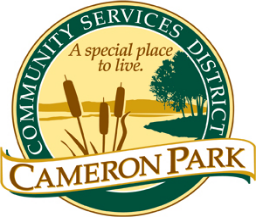 2502 Country Club DriveCameron Park, CA 95682	Covenants, Conditions & Restrictions (CC&R) Committee MeetingMonday, March 6, 20235:30 p.m.Cameron Park Community Center – Social Room2502 Country Club DriveCameron Park, CA 95682Conformed AgendaMembers: Candace Hill-Calvert (CHC), Bob Dutta (BD)Director Dawn Wolfson (DW), Director Eric Aiston (EA), Kristen Wiederhold (KW)Alternate: Tim Israel (TI)Staff: CC&R Compliance Officer Jim Mog, General Manager André PichlyCALL TO ORDER	 - 5:32 PMROLL CALL - CHC, BD, DW, EA, KWPublic testimony will be received on each agenda item as it is called. The principal party on each side of an issue is allocated 10 minutes to speak, individual comments are limited to 3 minutes except with the consent of the Committee; individuals shall be allowed to speak on an item only once. Members of the audience are asked to volunteer their name before addressing the Committee. The Committee reserves the right to waive said rules by a majority vote. All demonstrations, including cheering, yelling, whistling, handclapping, and foot stomping which disrupts, disturbs or otherwise impedes the orderly conduct of the Committee meeting are prohibited.APPROVAL OF AGENDA – Approved with Corrections to made to Conformed Agenda 5-0APPROVAL OF CONFORMED AGENDA – Approved 5-0a. Conformed Agenda – CC&R Meeting – February 6, 2023OPEN FORUM Members of the public may speak on any item not on the agenda that falls within the responsibilities of the Committee._____________________________________________________________________________________CONSENT AGENDA – Item 2.Monthly Staff ReportOpen Violations, CC&R Violation Manager Case Detail Report (written report)Total Cases Open = 49Initial Notices – 11Referred to Legal – 2Pre-Legal Notices – 4Final Notices – 8Referred to Outside Agency – 1Courtesy Notices – 8Prior Month’s Cleared Cases – 8Prior Month’s New Cases – 8Architectural Review Projects – Period – January 2023Projects Reviewed – 26Projects Approved – 26       Summary of ARC Projects:Roofs – 15Solar – 5Tree Removals – 3Fences – 0New Home Const. – 0ADU/JADU – 1Swimming Pool – 0Exterior House Paint – 0Landscape – 0Deck – 0Exterior Renovation – 2Siding Replacement – 0Detached Garage – 0Gazebo/Pergola/Patio Cover – 0_____________________________________________________________________________________DEPARTMENT MATTERSAppointment of Chair and V. Chair		Motion for Chair – Eric Aiston. 4-0 For, 1 Abstain, 0 Against			           Motion for V. Chair – Bob Dutta. 4-0 For, 1 Abstain, 0 Against4.Review and Provide Decision	ARC forwarded item for review by the CC&R committee:ARC23-1037 – 3457 Sudbury Rd. – Cameron Park #6 – Shade structure for passenger vehicles. (Attachment 4a &4b.) – Direction from CC&R – Request measurement details of pad for structure, measure and show setback of structure lid from house balcony, Paint to match home or treatments. ARC can make approval based on the above additional information.*Note – 5:56 PM - Director Wolfson stepped out of meeting.CC&R Committee Orientation – Presentation by CC&R Officer  *Note – 6:00 - Director Wolfson returned to meeting.Defensible Space and Weed Abatement Presentation – Presentation by CAL FIRE Prevention Specialist.7. Items for Future CC&R Committee Agendas – Future educational presentations for committee requested in future meetings.8. Items to take to the Board of Directors – None.MATTERS TO AND FROM COMMITTEE MEMBERS & STAFF – None.ADJOURNMENT – 6:32 PMConformed Agenda Prepared by:			Conformed Agenda Approved by:___________________________________		___________________________________Jim Mog						Chair Director Aiston or V. Chair Bob DuttaCC&R Officer						CC&R Committee